Základní škola Moravské Budějovice, Havlíčkova ul. 933, okres Třebíč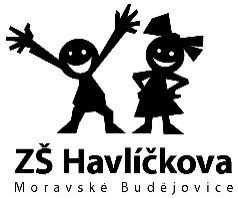 ZÁPISNÍ LÍSTEK DO ŠKOLNÍ DRUŽINYpro školní rok 2023/2024POZOR – během prvního týdne v září dostanou děti nabídku kroužků při školní družině (pevně stanovený den a čas, který se nebude měnit). V závislosti na této skutečnosti se budou mnozí z vás teprve rozhodovat, který den a do kdy budou děti pobývat v družině. Proto prosím berte tuto přihlášku za informační s předběžnými údaji (stačí teď vyplnit první a druhý sloupec v tabulce, ostatní doplníte až aktuálně v září). Na její zadní stranu na konci srpna připravíme nabídku kroužků a aktivit a teprve potom budou vyplněné údaje závazné.Úhrada: Úhrada za docházku do školní družiny se provádí společně s úhradou stravného za příslušný měsíc. Ve školním roce 2023/2024 je výše poplatku stanovena na 200,- Kč. U dítěte, které se nestravuje ve školní jídelně, je nutné dodat potvrzení o svolení k inkasní platbě na sběrný účet u České spořitelny: 0100138701. Odchod ze ŠD: Dítě odchází ze školní družiny pouze v souladu s časem a způsobem zvoleným v Zápisním lístku. V případech odlišných od stanoveného času a způsobu je nutné písemné sdělení pro vychovatele, jinak není možné dítě samotné ze školní družiny pustit.Datum: 					Podpis rodičů: _______________________Jméno a příjmení dítěte: Jméno a příjmení dítěte: Školní rok: 2023/2024Třída: Záznam o docházce dítěte do školní družiny (předběžně)Záznam o docházce dítěte do školní družiny (předběžně)Záznam o docházce dítěte do školní družiny (předběžně)Záznam o docházce dítěte do školní družiny (předběžně)Záznam o docházce dítěte do školní družiny (předběžně)Záznam o docházce dítěte do školní družiny (předběžně)DenPříchod do ŠD – čas(před vyučováním)Odchod ze ŠD – čas (odpoledne)Odchází sám ANO / NEPokud neodchází sám, odchází s kým (vztah k dítěti, ev. plná moc)Změny, poznámky,připomínkyPoÚtStČtPá